Community Affairs Board (CAB) Minutes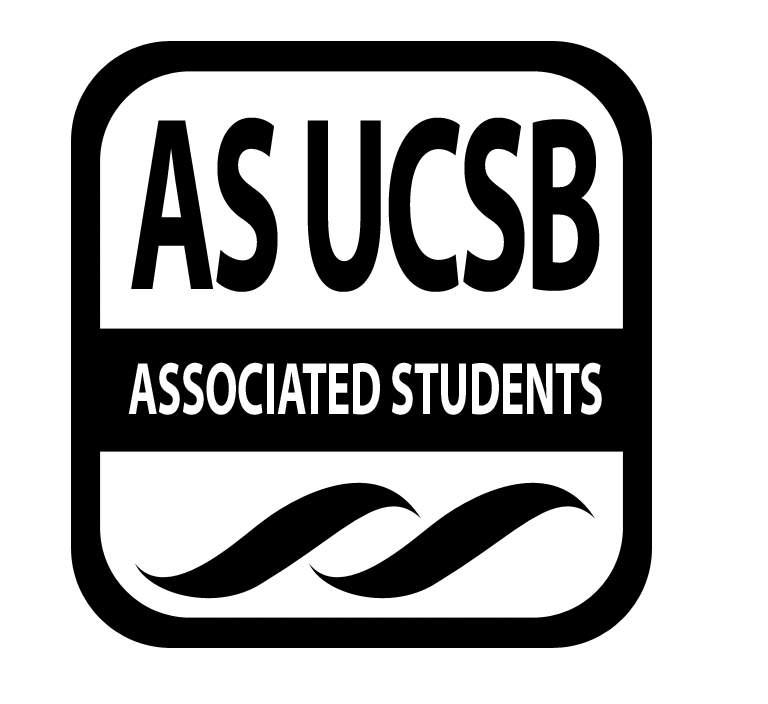 Associated Students Monday, April 25, 2016, 7:30 PMCAB Office (UCEN 2523) Minutes/Actions recorded by: Abriana FernandezCALL TO ORDER 7:32 PM by Celine Jeremiah, Co-ChairA. MEETING BUSINESS	Roll Call Acceptance of Excused Absences MOTION/SECOND: Jeremiah/Fernandez/AnguianoMotion to approve the attendance and excused absences on 04-25-16.  ACTION: Vote: CONSENTB. PUBLIC FORUMREPORTS  Advisor’s Report(s)Co-Chairs’ Report (Jeremiah & Celine)Superlatives Suggestions Questionnaire60th Anniversary FestivaLFriday, April 29th 12:00-3:00 PM @ Lot 22 lawn Alumni Weekend Saturday, April 30th 7:00 PM @ SB Brewery Retreat Leaderboard Member of the WeekSpread the word about Leaderboard application (due Friday evening) SU: Jeremiah, Michelle, EdwinCU: Elizabeth, Jac, Fabi Board’s ReportsMegan Wong & Amanda Brady (Alt. breaks Co)Sunnyvale working with Open Farm (sustainability Farm) Adrian Gabriel (Childcare Dir.) Presents Michelle Leonard (Community Outreach Coordinator)Mauricio Baltrons (Environmental Co)SBBG Maricarmen Zavala & Daniela Gonzalez (FLP Co) SB Fair on Sunday Sarah Heller (Historian) Jacqueline Vierra & Connie Lin (PR Co)Shout outs for Chilla Vista/Earth Day Festival Abriana Fernandez (Secretary)Jennifer Jost (Senior Citizen Co) Elizabeth Brock (Social Chair) Hike was great Zodo’s on Wednesday after meeting Shivani Patel (Special Projects) Edwin Hernandez (Treasurer) Expenditure Report & Update on budget Fabiola Perez (Youth Outreach) Tanvi Gurazada & Junior Anguiano (Hunger/Houseless Co) Jamming out session at dinner club again Danielle Woods (Animal Co)ACCEPTANCE of AGENDA/CHANGES to AGENDA ACCEPTANCE of ACTION SUMMARY/MINUTESACTION ITEMS  F-2 New BusinessCAB: Alternative Break CoordinatorMOTION/SECOND: Fernandez/Anguiano/Gurazada Motion to approve $2,280 for Alternative Breaks Weekend in Sunnyvale: $975 for food, $430 for car & gas, $775 for hotel, $50 supplies, and $50 for shipping cost.ACTION: APPROVED BY CONSENT Advisor/Staff Instruction/Request: N/AResponsible for Follow-through: N/AAdditional approval required: YES (Senate)CAB: Special Projects CoordinatorMOTION/SECOND: Anguiano/Heller/Brady Motion to approve $5 for gas reimbursement for Habitat for Humanity trip.ACTION: APPROVED BY CONSENTAdvisor/Staff Instruction/Request: N/AResponsible for Follow-through: N/AAdditional approval required: YES (Senate)CAB: Spring Retreat MOTION/SECOND: Fernandez/Anguiano/GurzadaMotion to approve $1,000 for $500 for food, $450 transportation, and $50 for miscellaneous.ACTION: APPROVED BY CONSENTAdvisor/Staff Instruction/Request: N/AResponsible for Follow-through: N/AAdditional approval required: YES (Senate)CAB: Environmental Coordinator MOTION/SECOND: Fernandez/Perez/LeonardMotion to approve $60 for snacks and transportation for Botanical Garden trip.ACTION: APPROVED BY CONSENTAdvisor/Staff Instruction/Request: N/AResponsible for Follow-through: N/AAdditional approval required: YES (Senate)	DISCUSSION ITEMS ADJOURNMENTMOTION/SECOND to ADJOURN: Baltrons/Gonzalez/HernandezMotion to adjourn meeting 04-25-16 at 7:59 PMAction: CONSENTNameNote: absent (excused/not excused)arrived late (time)departed early (time)proxy (full name)NameNote:absent (excused/not excused)arrived late (time)departed early (time)proxy (full name)Celine Jeremiah (Co-Chair)PresentAbriana Fernandez (Secretary)PresentJeremiah Copland (Co-Chair)Present Jennifer Jost (Senior Citizen Co)AbsentAmanda Brady (Alt. Breaks Co)PresentElizabeth Brock (Social Chair)PresentMegan Wong (Alt. Breaks Co)AbsentShivani Patel (Special Projects)Present Adrian Gabriel (Childcare Dir.)PresentEdwin Hernandez (Treasurer) PresentMauricio Baltrons (Environmental) PresentFabiola Perez (Youth Outreach)PresentMaricarmen Zavala ((FLP Co)PresentDanielle Woods (Animal Coordinator)AbsentDaniela Gonzalez (FLP Co)PresentMichelle Leonard (Community Outreach Coordinator)PresentSarah Heller (Historian) PresentTanvi Gurazada (Hunger/Houseless Co)PresentJunior Anguiano (Hunger/Houseless Co)PresentJacqueline Vierra (PR Co)Present